                Obchodná akadémia, Polárna 1, Košice                        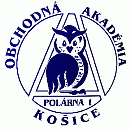 Test z matematiky pre prijímacie konanie na školský rok 2017/2018 forma AKód žiaka: ...................................                                                              Dátum: ..................................Hodnotili: ....................................					         Počet bodov: ..........................          .....................................Riešte nasledujúce úlohy. Správnu odpoveď zakrúžkujte. Hodnota číselného výrazu   je                                                                                                                                      počet bodov ..............Traja podnikatelia investovali do spoločného projektu v pomere . Koľko € investoval prvý podnikateľ, ak druhý podnikateľ investoval 132 000 €?                                                                                                                                            počet bodov ..............Riešením rovnice       je číslo7,5                                                                                                                                                       počet bodov ..............Keď je v banke otvorených 8 pokladní, čakajú zákazníci priemerne 5 minút. Aká bude čakacia doba, ak tri pokladne zavrú?                                                                                                                             počet bodov ..............Prvá firma ponúka v katalógu televízor za  Druhá firma ponúka ten istý televízor len za , ale bez DPH, ktorá predstavuje  z uvedenej ceny. U ktorej firmy je výhodnejšie zakúpiť si televízor?v prvej firmev druhej firmecena je v oboch firmách rovnakánedá sa jednoznačne určiť                                                                                                                              počet bodov ..............Na oplotenie obdĺžnikovej záhrady bolo pripravených  pletiva. Ohradili ním obdĺžnikovú záhradu, ktorej šírka je  a zostalo im ešte  pletiva. Akú dĺžku má záhrada?A:   B:     C:    D:                                                                                                                                   počet bodov ..............Aká vysoká je nádrž v tvare kvádra s rozmermi dna  a , ak po naliatí  vody je naplnená do troch štvrtín svojej výšky?A:   B:    C:    D:                                                                                                                                  počet bodov ..............Rozlohy svetových oceánov súKoľko povrchu Zeme tvorí súš?A:  B:  C:  D:   počet bodov ..............Tréner povedal piatim hráčom, aby sa zoradili podľa výšky. Ján nie je najnižší a nestojí vedľa Petra. Tomáš je najvyšší a nestojí vedľa Jána. Marek je vyšší ako Peter. Karol stojí vedľa Tomáša. Kto stojí v strede?A:  JánB:  PeterC:  KarolD:  Marek     počet bodov ..............Otecko bol na sobotňajšom nákupe. Kúpil 6 fliaš minerálok, 20 rožkov, 5 kg zemiakov, 4 kyslé smotany a 2 balíky piškót. Platil dvadsaťeurovou bankovkou. 1 minerálka stála 65 centov, 1 rožok 6 centov, 1 kg zemiakov 24 centov, 1 kyslá smotana 45 centov. Predavačka mu vrátila 10 eur a 40 centov. Koľko centov stál 1 balík piškót? počet bodov ..............OceánTichýAtlantickýIndickýSeverný ľadový